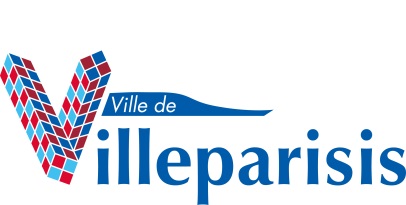 Pour les droits des femmes, Villeparisis se mobiliseDans le cadre du 8 mars, Journée internationale des droits des femmes, de nombreuses actions sont proposées à Villeparisis. A partir du 26 février, un jeu de piste est proposé à travers la ville. La mission est de retrouver huit femmes engagées au travers de leurs citations affichées sur les panneaux de la ville. Une neuvième citation est exposée dans un lieu que vous pourrez retrouver grâce aux indices en flashant les QR codes des affiches. Pour participer, envoyez le nom des neuf femmes ainsi que vos coordonnées (nom, prénom, numéro de téléphone) par mail à com@mairie-villeparisis.fr au plus tard mardi 9 mars à 12h. Trois gagnants seront tirés au sort parmi les bonnes réponses et recevront un cadeau ! Les gagnants seront contactés dans la semaine.Des portraits de femmes seront ensuite diffusés sur les réseaux sociaux de la ville à partir du 9 mars ainsi que diverses vidéos sur la même thématique. Des animations seront également proposées à la médiathèque Elsa Triolet.Afin de lutter contre la précarité menstruelle, une collecte de protections hygiéniques sera organisée vendredi 12 et samedi 13 mars avec l’association « Règles élémentaires » au centre commercial Leclerc, afin de sensibiliser également sur cette question, qui est d’actualité, et de mettre la lumière sur la condition féminine.Pour sensibiliser les habitants, des violentomètres seront également mis à disposition dans les services. Développé par le Centre Hubertine Auclert avec l’aide de la Région Ile-de-France, c’est un outil simple et utile pour « mesurer » si sa relation amoureuse est basée sur le consentement et ne comporte pas de violences. La Ville a par ailleurs souhaité renforcer son soutien aux associations, en adhérant à l’association Centre Hubertine Auclert, le centre francilien qui intervient pour l’égalité femmes-hommes.Enfin, des actions de sensibilisation seront menées auprès des agent.e.s municipaux dans les prochaines semaine pour mieux les former.> Retrouvez toutes les informations sur villeparisis.fr 